(11/13)Table of ContentsMake sure ALL pages in the uploaded PDF are numbered!Application Face Sheet 	 1Table of Contents 	 2Research Project Summary and Performance Sites 	3Non-Technical Project Summary 	Biosketch(es) of Applicant and Co-Investigator(s) 	Department or Division Chair’s Letter	 Letter(s) of Collaboration (if applicable) 	Budget Forms A-1, A-2, B, and C 	Research Proposal	Specific Aims	Background and Significance	Preliminary Data (if available)	Research Design and Methods	Potential Limitations	Impact 	Projected Timeline 		 Bibliography 	Research Project Summary and Performance Site(s)State the project’s broad, long-term objectives and specific aims. Describe concisely the research design and methods for achieving these goals. This abstract is meant to serve as a succinct and accurate description of the proposed work and will be posted on The Klarman Family Foundation website if the project is funded. (300 word maximum)Performance Site(s) (institution, city, state):Non-Technical SummaryPrepare a lay-language description of the proposed research that can be understood by the general public. The summary must also describe how the project may help to identify the underlying biologic causes of eating disorders. (200 word maximum)Form A-1Year 1 Budget (funds requested from The Klarman Family Foundation)Institutions may receive indirect costs of up to $18,182 each year for the $400,000 Two-Year Award and up to $13,634 for the maximum $150,000 One-Year Pilot StudyForm A-2Year 2 Budget for the $400,000 Two-Year Award(funds requested from The Klarman Family Foundation)Form BBudget Summary* If the research project uses additional support from other funding sources, please combine these sources and list the totals in Column C. Indirect costs for the Klarman funded portion are 10% of direct costs.Form CJustification of Project ExpensesPersonnel:Equipment (in excess of $10,000):Supplies:Other: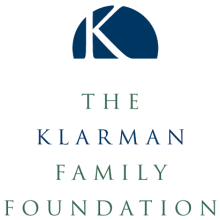 The Klarman Family Foundation Grants Program in Eating Disorders ResearchApplication Face Sheet, 2014 Grant Cycle Project Period & Award Amount:    6/1/14 – 5/31/16Two-Year Award of $400,000 (Annual Indirects up to $18,182)Project Period & Award Amount:    6/1/14 – 5/31/16Two-Year Award of $400,000 (Annual Indirects up to $18,182)Project Period & Award Amount:    6/1/14 – 5/31/16Two-Year Award of $400,000 (Annual Indirects up to $18,182)Project Period & Award Amount:    6/1/14 – 5/31/16Two-Year Award of $400,000 (Annual Indirects up to $18,182)Project Period & Award Amount:    6/1/14 – 5/31/16Two-Year Award of $400,000 (Annual Indirects up to $18,182)Project Period & Award Amount:    6/1/14 – 5/31/16Two-Year Award of $400,000 (Annual Indirects up to $18,182)Project Period & Award Amount:    6/1/14 – 5/31/16Two-Year Award of $400,000 (Annual Indirects up to $18,182)Project Period & Award Amount:    6/1/14 – 5/31/16Two-Year Award of $400,000 (Annual Indirects up to $18,182)Project Period & Award Amount:    6/1/14 – 5/31/16Two-Year Award of $400,000 (Annual Indirects up to $18,182)Project Period & Award Amount:     6/1/14 – 5/31/15 One-Year Pilot Study up to $150,000 (Indirects up to $13,634)Project Period & Award Amount:     6/1/14 – 5/31/15 One-Year Pilot Study up to $150,000 (Indirects up to $13,634)Project Period & Award Amount:     6/1/14 – 5/31/15 One-Year Pilot Study up to $150,000 (Indirects up to $13,634)Project Period & Award Amount:     6/1/14 – 5/31/15 One-Year Pilot Study up to $150,000 (Indirects up to $13,634)Project Period & Award Amount:     6/1/14 – 5/31/15 One-Year Pilot Study up to $150,000 (Indirects up to $13,634)Project Period & Award Amount:     6/1/14 – 5/31/15 One-Year Pilot Study up to $150,000 (Indirects up to $13,634)Project Period & Award Amount:     6/1/14 – 5/31/15 One-Year Pilot Study up to $150,000 (Indirects up to $13,634)Total Amount Requested:  Total Amount Requested:  Total Amount Requested:  Total Amount Requested:  $400,000   $400,000   $400,000   $400,000   $400,000   Total Amount Requested:  Total Amount Requested:  Total Amount Requested:  Total Amount Requested:  TITLE OF PROJECTTITLE OF PROJECTTITLE OF PROJECTTITLE OF PROJECTTITLE OF PROJECTTITLE OF PROJECTTITLE OF PROJECTTITLE OF PROJECTTITLE OF PROJECTKEY WORDSKEY WORDSKEY WORDSKEY WORDSKEY WORDSKEY WORDSKEY WORDSAPPLICANT                                    Male     Female APPLICANT                                    Male     Female APPLICANT                                    Male     Female APPLICANT                                    Male     Female APPLICANT                                    Male     Female APPLICANT                                    Male     Female APPLICANT                                    Male     Female APPLICANT                                    Male     Female APPLICANT                                    Male     Female Name and Degree:Name and Degree:Name and Degree:APPLICANT’S EDUCATIONAL BACKGROUNDAPPLICANT’S EDUCATIONAL BACKGROUNDAPPLICANT’S EDUCATIONAL BACKGROUNDAPPLICANT’S EDUCATIONAL BACKGROUNDAPPLICANT’S EDUCATIONAL BACKGROUNDAPPLICANT’S EDUCATIONAL BACKGROUNDAPPLICANT’S EDUCATIONAL BACKGROUNDFull Academic Title:Full Academic Title:Full Academic Title:Graduate Institution:Graduate Institution:Graduate Institution:Department:Department:Department:Degree and Year Awarded:Degree and Year Awarded:Institution: Institution: Institution: Address:Address:Address:Graduate Institution:Graduate Institution:Degree and Year Awarded:Degree and Year Awarded:City, State, Zip:City, State, Zip:City, State, Zip:Telephone:Telephone:Telephone:Undergraduate Institution:Undergraduate Institution:Fax:Fax:Fax:Degree and Year Awarded:Degree and Year Awarded:Email:Email:Email:AUTHORIZED INSTITUTIONAL REPRESENTATIVEAUTHORIZED INSTITUTIONAL REPRESENTATIVEAUTHORIZED INSTITUTIONAL REPRESENTATIVEAUTHORIZED INSTITUTIONAL REPRESENTATIVEAUTHORIZED INSTITUTIONAL REPRESENTATIVEAUTHORIZED INSTITUTIONAL REPRESENTATIVEAUTHORIZED INSTITUTIONAL REPRESENTATIVEAUTHORIZED INSTITUTIONAL REPRESENTATIVEAUTHORIZED INSTITUTIONAL REPRESENTATIVEINSTITUTIONAL OFFICER TO RECEIVE FUNDSINSTITUTIONAL OFFICER TO RECEIVE FUNDSINSTITUTIONAL OFFICER TO RECEIVE FUNDSINSTITUTIONAL OFFICER TO RECEIVE FUNDSINSTITUTIONAL OFFICER TO RECEIVE FUNDSINSTITUTIONAL OFFICER TO RECEIVE FUNDSINSTITUTIONAL OFFICER TO RECEIVE FUNDSName:Name:Name:Title:Title:Title:Institution:Institution:Institution:Address:Address:Address/LockboxTelephone:Telephone:Telephone:Email:Email:Email:CERTIFICATION:  By signing this Face Sheer, we certify that the statements contained in this application are true and complete to the best of our knowledge, and accept the terms of The Klarman Family Foundation Grants Program in Eating Disorders Research as documented in the “Terms of the Award.”  The Applicant’s signature also confirms responsibility for obtaining any animal use, human subjects and/or other required institutional approvals. CERTIFICATION:  By signing this Face Sheer, we certify that the statements contained in this application are true and complete to the best of our knowledge, and accept the terms of The Klarman Family Foundation Grants Program in Eating Disorders Research as documented in the “Terms of the Award.”  The Applicant’s signature also confirms responsibility for obtaining any animal use, human subjects and/or other required institutional approvals. CERTIFICATION:  By signing this Face Sheer, we certify that the statements contained in this application are true and complete to the best of our knowledge, and accept the terms of The Klarman Family Foundation Grants Program in Eating Disorders Research as documented in the “Terms of the Award.”  The Applicant’s signature also confirms responsibility for obtaining any animal use, human subjects and/or other required institutional approvals. CERTIFICATION:  By signing this Face Sheer, we certify that the statements contained in this application are true and complete to the best of our knowledge, and accept the terms of The Klarman Family Foundation Grants Program in Eating Disorders Research as documented in the “Terms of the Award.”  The Applicant’s signature also confirms responsibility for obtaining any animal use, human subjects and/or other required institutional approvals. CERTIFICATION:  By signing this Face Sheer, we certify that the statements contained in this application are true and complete to the best of our knowledge, and accept the terms of The Klarman Family Foundation Grants Program in Eating Disorders Research as documented in the “Terms of the Award.”  The Applicant’s signature also confirms responsibility for obtaining any animal use, human subjects and/or other required institutional approvals. CERTIFICATION:  By signing this Face Sheer, we certify that the statements contained in this application are true and complete to the best of our knowledge, and accept the terms of The Klarman Family Foundation Grants Program in Eating Disorders Research as documented in the “Terms of the Award.”  The Applicant’s signature also confirms responsibility for obtaining any animal use, human subjects and/or other required institutional approvals. CERTIFICATION:  By signing this Face Sheer, we certify that the statements contained in this application are true and complete to the best of our knowledge, and accept the terms of The Klarman Family Foundation Grants Program in Eating Disorders Research as documented in the “Terms of the Award.”  The Applicant’s signature also confirms responsibility for obtaining any animal use, human subjects and/or other required institutional approvals. CERTIFICATION:  By signing this Face Sheer, we certify that the statements contained in this application are true and complete to the best of our knowledge, and accept the terms of The Klarman Family Foundation Grants Program in Eating Disorders Research as documented in the “Terms of the Award.”  The Applicant’s signature also confirms responsibility for obtaining any animal use, human subjects and/or other required institutional approvals. CERTIFICATION:  By signing this Face Sheer, we certify that the statements contained in this application are true and complete to the best of our knowledge, and accept the terms of The Klarman Family Foundation Grants Program in Eating Disorders Research as documented in the “Terms of the Award.”  The Applicant’s signature also confirms responsibility for obtaining any animal use, human subjects and/or other required institutional approvals. CERTIFICATION:  By signing this Face Sheer, we certify that the statements contained in this application are true and complete to the best of our knowledge, and accept the terms of The Klarman Family Foundation Grants Program in Eating Disorders Research as documented in the “Terms of the Award.”  The Applicant’s signature also confirms responsibility for obtaining any animal use, human subjects and/or other required institutional approvals. CERTIFICATION:  By signing this Face Sheer, we certify that the statements contained in this application are true and complete to the best of our knowledge, and accept the terms of The Klarman Family Foundation Grants Program in Eating Disorders Research as documented in the “Terms of the Award.”  The Applicant’s signature also confirms responsibility for obtaining any animal use, human subjects and/or other required institutional approvals. CERTIFICATION:  By signing this Face Sheer, we certify that the statements contained in this application are true and complete to the best of our knowledge, and accept the terms of The Klarman Family Foundation Grants Program in Eating Disorders Research as documented in the “Terms of the Award.”  The Applicant’s signature also confirms responsibility for obtaining any animal use, human subjects and/or other required institutional approvals. CERTIFICATION:  By signing this Face Sheer, we certify that the statements contained in this application are true and complete to the best of our knowledge, and accept the terms of The Klarman Family Foundation Grants Program in Eating Disorders Research as documented in the “Terms of the Award.”  The Applicant’s signature also confirms responsibility for obtaining any animal use, human subjects and/or other required institutional approvals. CERTIFICATION:  By signing this Face Sheer, we certify that the statements contained in this application are true and complete to the best of our knowledge, and accept the terms of The Klarman Family Foundation Grants Program in Eating Disorders Research as documented in the “Terms of the Award.”  The Applicant’s signature also confirms responsibility for obtaining any animal use, human subjects and/or other required institutional approvals. CERTIFICATION:  By signing this Face Sheer, we certify that the statements contained in this application are true and complete to the best of our knowledge, and accept the terms of The Klarman Family Foundation Grants Program in Eating Disorders Research as documented in the “Terms of the Award.”  The Applicant’s signature also confirms responsibility for obtaining any animal use, human subjects and/or other required institutional approvals. CERTIFICATION:  By signing this Face Sheer, we certify that the statements contained in this application are true and complete to the best of our knowledge, and accept the terms of The Klarman Family Foundation Grants Program in Eating Disorders Research as documented in the “Terms of the Award.”  The Applicant’s signature also confirms responsibility for obtaining any animal use, human subjects and/or other required institutional approvals. Signature of Authorized Institutional RepresentativeSignature of Authorized Institutional RepresentativeSignature of Authorized Institutional RepresentativeSignature of Authorized Institutional RepresentativeSignature of Authorized Institutional RepresentativeSignature of Authorized Institutional RepresentativeSignature of Applicant Signature of Applicant Signature of Applicant Signature of Applicant Signature of Applicant Signature of Applicant Signature of Applicant Date:Date:Contact: Gay Lockwood, Senior Program OfficerGlockwood@hria.org / 617-279-2240, x702Contact: Gay Lockwood, Senior Program OfficerGlockwood@hria.org / 617-279-2240, x702Contact: Gay Lockwood, Senior Program OfficerGlockwood@hria.org / 617-279-2240, x702Contact: Gay Lockwood, Senior Program OfficerGlockwood@hria.org / 617-279-2240, x702Contact: Gay Lockwood, Senior Program OfficerGlockwood@hria.org / 617-279-2240, x702Contact: Gay Lockwood, Senior Program OfficerGlockwood@hria.org / 617-279-2240, x702Contact: Gay Lockwood, Senior Program OfficerGlockwood@hria.org / 617-279-2240, x702Contact: Gay Lockwood, Senior Program OfficerGlockwood@hria.org / 617-279-2240, x702Contact: Gay Lockwood, Senior Program OfficerGlockwood@hria.org / 617-279-2240, x702Contact: Gay Lockwood, Senior Program OfficerGlockwood@hria.org / 617-279-2240, x702Contact: Gay Lockwood, Senior Program OfficerGlockwood@hria.org / 617-279-2240, x702Contact: Gay Lockwood, Senior Program OfficerGlockwood@hria.org / 617-279-2240, x702Contact: Gay Lockwood, Senior Program OfficerGlockwood@hria.org / 617-279-2240, x702Contact: Gay Lockwood, Senior Program OfficerGlockwood@hria.org / 617-279-2240, x702Contact: Gay Lockwood, Senior Program OfficerGlockwood@hria.org / 617-279-2240, x702Contact: Gay Lockwood, Senior Program OfficerGlockwood@hria.org / 617-279-2240, x702Key Words:Project Summary:PERSONNEL (NAME, TITLE)ROLE% EFFORTSALARYSALARYFRINGEFRINGETOTALSPERSONNEL SUBTOTALSPERSONNEL SUBTOTALSPERSONNEL SUBTOTALSPERSONNEL SUBTOTALS$$$$EQUIPMENTEQUIPMENTEQUIPMENTEQUIPMENTEQUIPMENTEQUIPMENTEQUIPMENTEQUIPMENT SUBTOTALEQUIPMENT SUBTOTALEQUIPMENT SUBTOTALEQUIPMENT SUBTOTALEQUIPMENT SUBTOTALEQUIPMENT SUBTOTALEQUIPMENT SUBTOTAL$SUPPLIESSUPPLIESSUPPLIESSUPPLIESSUPPLIESSUPPLIESSUPPLIESSUPPLIES SUBTOTALSUPPLIES SUBTOTALSUPPLIES SUBTOTALSUPPLIES SUBTOTALSUPPLIES SUBTOTALSUPPLIES SUBTOTALSUPPLIES SUBTOTAL$OTHER EXPENSES (List by category)OTHER EXPENSES (List by category)OTHER EXPENSES (List by category)OTHER EXPENSES (List by category)OTHER EXPENSES (List by category)OTHER EXPENSES (List by category)OTHER EXPENSES (List by category)OTHER EXPENSES SUBTOTALOTHER EXPENSES SUBTOTALOTHER EXPENSES SUBTOTALOTHER EXPENSES SUBTOTALOTHER EXPENSES SUBTOTALOTHER EXPENSES SUBTOTALOTHER EXPENSES SUBTOTAL$INDIRECT COSTS, YEAR 1 INDIRECT COSTS, YEAR 1 INDIRECT COSTS, YEAR 1 INDIRECT COSTS, YEAR 1 INDIRECT COSTS, YEAR 1 INDIRECT COSTS, YEAR 1 INDIRECT COSTS, YEAR 1 $TOTAL COSTS, YEAR 1 TOTAL COSTS, YEAR 1 TOTAL COSTS, YEAR 1 TOTAL COSTS, YEAR 1 TOTAL COSTS, YEAR 1 TOTAL COSTS, YEAR 1 TOTAL COSTS, YEAR 1 $ PERSONNEL (NAME, TITLE)ROLE% EFFORTSALARYSALARYFRINGEFRINGETOTALSPERSONNEL SUBTOTALSPERSONNEL SUBTOTALSPERSONNEL SUBTOTALSPERSONNEL SUBTOTALS$$$$EQUIPMENTEQUIPMENTEQUIPMENTEQUIPMENTEQUIPMENTEQUIPMENTEQUIPMENTEQUIPMENT SUBTOTALEQUIPMENT SUBTOTALEQUIPMENT SUBTOTALEQUIPMENT SUBTOTALEQUIPMENT SUBTOTALEQUIPMENT SUBTOTALEQUIPMENT SUBTOTAL$SUPPLIESSUPPLIESSUPPLIESSUPPLIESSUPPLIESSUPPLIESSUPPLIESSUPPLIES SUBTOTALSUPPLIES SUBTOTALSUPPLIES SUBTOTALSUPPLIES SUBTOTALSUPPLIES SUBTOTALSUPPLIES SUBTOTALSUPPLIES SUBTOTAL$OTHER EXPENSES (List by category)OTHER EXPENSES (List by category)OTHER EXPENSES (List by category)OTHER EXPENSES (List by category)OTHER EXPENSES (List by category)OTHER EXPENSES (List by category)OTHER EXPENSES (List by category)OTHER EXPENSES SUBTOTALOTHER EXPENSES SUBTOTALOTHER EXPENSES SUBTOTALOTHER EXPENSES SUBTOTALOTHER EXPENSES SUBTOTALOTHER EXPENSES SUBTOTALOTHER EXPENSES SUBTOTAL$INDIRECT COSTS, YEAR 2 (maximum of $18,182)INDIRECT COSTS, YEAR 2 (maximum of $18,182)INDIRECT COSTS, YEAR 2 (maximum of $18,182)INDIRECT COSTS, YEAR 2 (maximum of $18,182)INDIRECT COSTS, YEAR 2 (maximum of $18,182)INDIRECT COSTS, YEAR 2 (maximum of $18,182)INDIRECT COSTS, YEAR 2 (maximum of $18,182)$TOTAL COSTS, YEAR 2 TOTAL COSTS, YEAR 2 TOTAL COSTS, YEAR 2 TOTAL COSTS, YEAR 2 TOTAL COSTS, YEAR 2 TOTAL COSTS, YEAR 2 TOTAL COSTS, YEAR 2 $ Column AColumn BColumn BColumn BColumn C  (Other Support) *Column C  (Other Support) *YEAR 1YEAR 1YEAR 2YEAR 1YEAR 1YEAR 2YEAR 2PERSONNELEQUIPMENTSUPPLIESOTHER EXPENSESTOTAL DIRECT COSTS TOTAL INDIRECT COSTS ANNUAL COST $$$$$$$